Stories from my window… 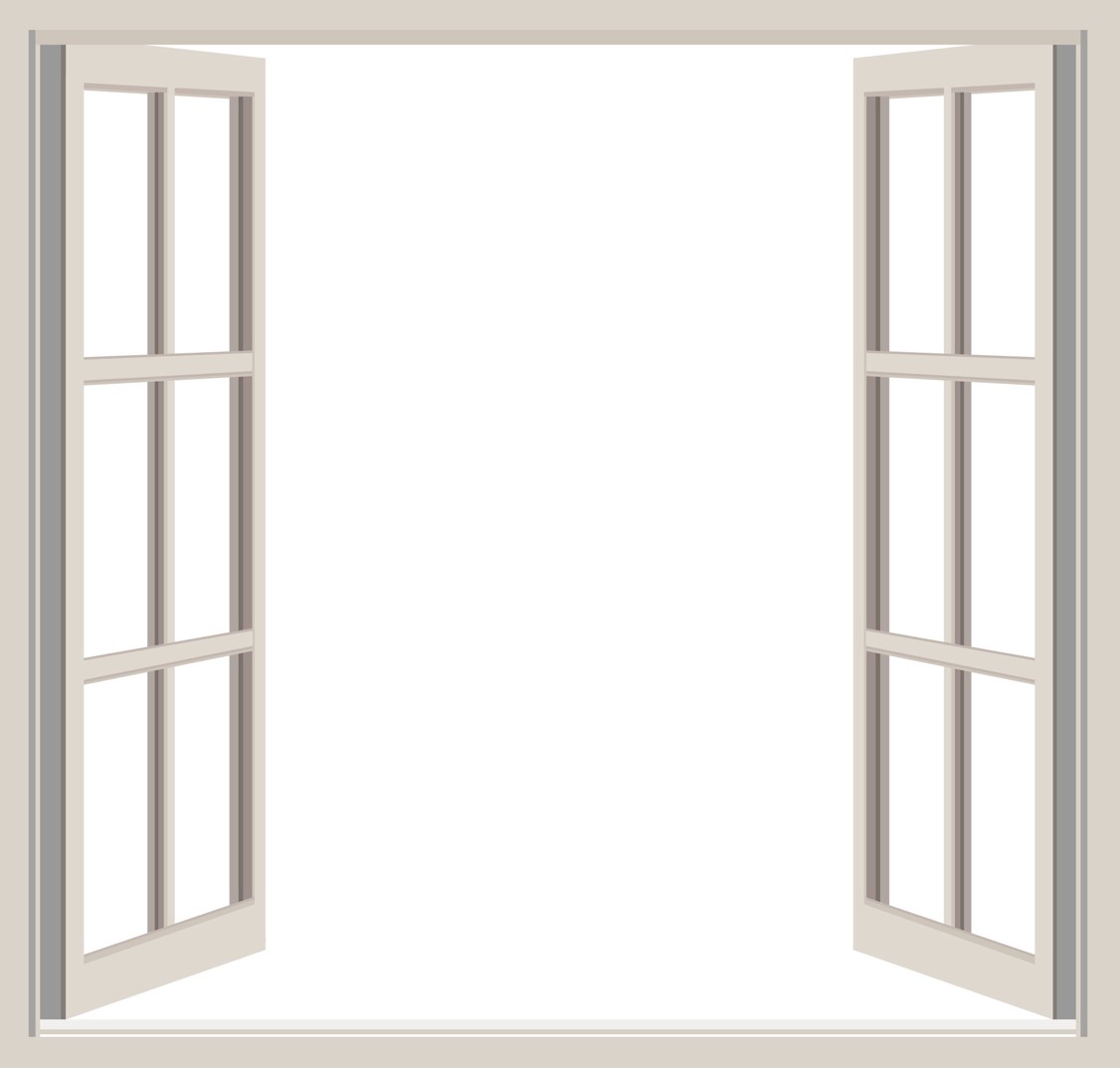 